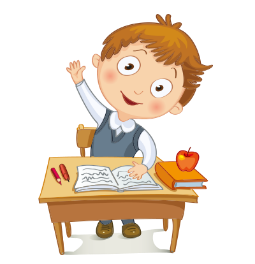 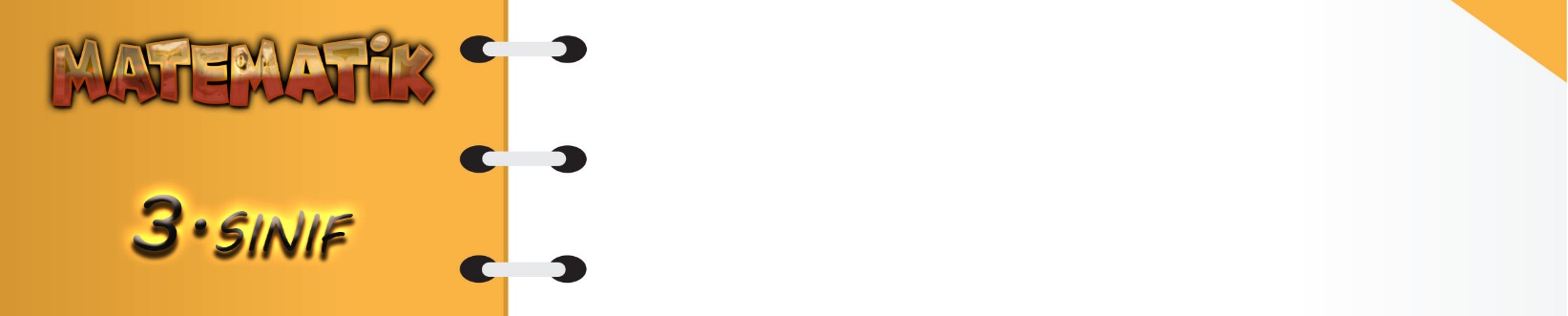 Bir anne yaptığı pastanın   ‘ünü kızı Ayşe’ye,  ‘ini oğlu Osman’a, geri kalanını ise eşi Mehmet’e bırakmıştır.
Pastadan en az parçayı kim almıştır ?Pastadan en fazla parçayı kim almıştır ?Pastadan alınan parçaları büyükten küçüğe doğru sıralayalım.          ,     ,   Yukarıdaki kesirleri büyükten küçüğe doğru sıralayınız.            ,     ,     ,   Yukarıdaki kesirleri sayı doğrusunda gösterin.               kesrini sayı doğrusu üzerinde gösterin.             ,     ,   Yukarıdaki kesirleri küçükten büyüğe doğru sıralayınız.Aşağıdaki kesirleri sayı doğrusu üzerinde gösteriniz.Aşağıdaki kesirler paylaştırılan cevizleri gösteriyorsa, en fazla ceviz hangi şıkta bulunmaktadır ?A)            B)            C)          Aşağıda verilen kesirlerden en küçüğü hangisidir ?A)            B)            C)          Aşağıda verilen kesirlerden hangisinin payı diğerlerinden büyüktür ?A)            B)            C)          Aşağıda verilen kesirlerden hangisinin paydası en küçüktür ?A)            B)            C)                   ,       ,     Yukarıdaki kesirler büyükten küçüğe doğru sıralanacak olsa ortadaki kesir hangisi olur ?A)            B)            C)                        ,       ,     Yukarıdaki kesirler küçükten büyüğe doğru sıralanacak olsa baştaki kesir hangisi olur ?A)            B)            C)          Aşağıda verilen kesirlerden en büyüğü hangisidir ?A)            B)            C)          Aşağıda verilen kesirlerden en küçüğü hangisidir ?A)            B)            C)          Aşağıda verilen sayılardan en küçüğü hangisidir ?A)            B)   2         C)          Aşağıda verilen sayılardan en büyüğü hangisidir ?A)            B)   1         C)         